The owner/agent has attempted to use EIV as 3rd party verification for the following information, but was unable to do so.EIV was not used to verify Social Security or employment information because:  Information was not in EIV or   EIV data could not be used to verify this information or  Resident disputes the information in EIV or  There is program layering and the most restrictive method must be used  EIV was unavailable from April 20, 2010 until June 8, 2010  EIV data was old or missing due to a system error (see RHIIP ListServ below).Information being documented:   Employment Income for         Termination of Employment Income for         Social Security Income for         Other for             _____________________________________________________________We requested the tenant       provide a copy of written documentation from       on       (date) at       (time) and have been unsuccessful.  Notes:       We have attempted to conduct third-party verification via email to       on       (date) at       (time) and have not received a response.  We have attempted to follow up with the third-party via phone on       (date) at       (time) and have been unsuccessful.  Date of attempt to obtain third party verification:           Written   Oral    email    Other       By: ____________________________________________    Date:      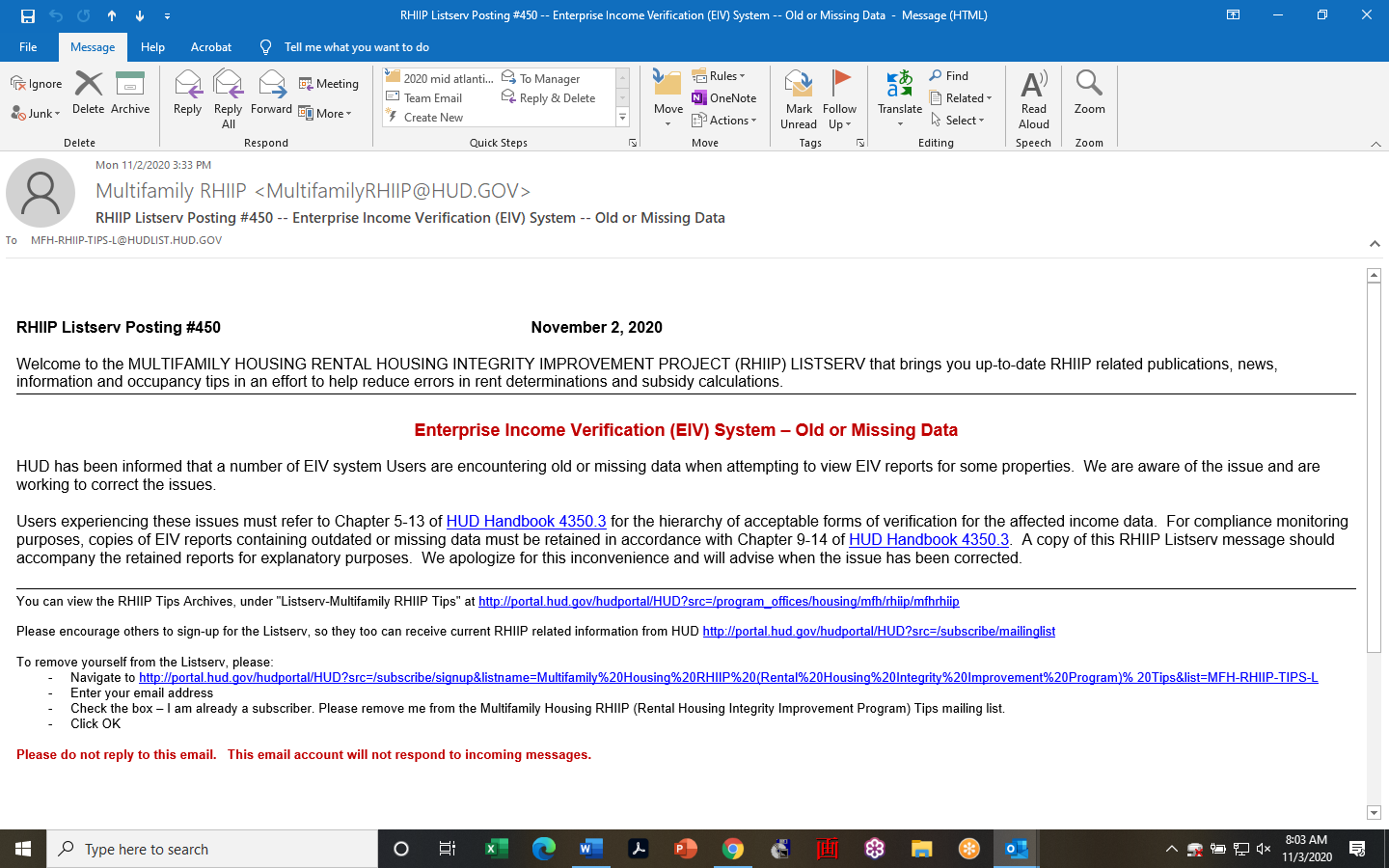 Resident/Applicant NameUnit Number (if Resident)Resident Signed Verification Consent  Yes        NoEmployment  Social Security    New Hire    Current/Past Employment    90 Day Post MI   Other       